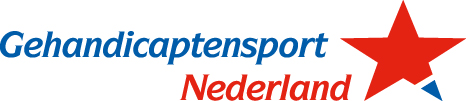 Inschrijving Nederlandse Jeugdkampioenschappen Boccia 2017Het NJK is open voor sporters van 8 tm 20 jaar met een lichamelijke beperking aan armen en benen. Bij voldoende animo wordt er een gemixte ‘mini’-competitie voor sporters van 8-11 jaar gespeeld. Sporters van 12-20 jaar spelen per classificatie, gebaseerd op fysieke mogelijkheden.
Invulinstructie: Geef voor elke ingeschreven speler in de tweede kolom aan of:
1. Deze speler een officiële classificatiekeuring van de bond heeft gedaan (BC1 tm BC5/Open Klasse);
2. Deze speler al eerder meegedaan heeft aan het NJK en zo ja, in welke klasse;
3. Als deze speler voor het eerst meedoet: Omschrijving van de (functionele) handicap of mogelijkheden: Bijvoorbeeld: kan niet gooien, speelt met een goot. Of: spierziekte, kan wel een bal gooien. Of: Cerebrale Parese, moeite met rompbalans, behoorlijke spasticiteit in beide armen. Hoe nauwkeuriger de omschrijving, hoe beter we sporters in de juiste klasse kunnen indelen zodat iedereen tegen tegenstanders met vergelijkbare mogelijkheden kan spelen.Stuur het ingevulde formulier voor 26 oktober 2017 naar joeppelsser@gmail.com Naam school/instellingNaam contactpersoonTelefoonnummerEmailAantal deelnemersAantal begeleidersNaam spelerClassificatie/handicap/mogelijkhedenGeboortedatum1.2.3.4.5.6.7.8.9.10.11.12.Opmerkingen